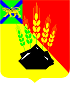 АДМИНИСТРАЦИЯ МИХАЙЛОВСКОГО МУНИЦИПАЛЬНОГО РАЙОНА ПОСТАНОВЛЕНИЕ 
20.05.2022                                              с. Михайловка                                                  № 548-паО проведении районного детского мероприятия,посвященного Международному дню защиты детейВ соответствии с Федеральным законом от 06.10.2003 № 131-ФЗ «Об общих принципах организации местного самоуправления в Российской Федерации», в целях реализации муниципальной программы «Развитие культуры Михайловского муниципального района на 2022 - 2024 годы», утвержденной постановлением администрации Михайловского муниципального района от 21.12.2021 № 1312-па, муниципальной программы «Патриотическое воспитание граждан Михайловского муниципального района на 2020-2022 годы», утвержденной постановлением администрации Михайловского муниципального района от 02.10.2019 № 855-па, в связи с празднованием 01 июня 2022 года Международного дня защиты детей, администрация Михайловского муниципального районаПОСТАНОВЛЯЕТ:1.	Провести 01 июня 2022 года с 10.00 до 14.00 часов на центральной площади с. Михайловка районное детское мероприятие, под девизом «Этот мир мы дарим детям!», посвященное Международному дню защиты детей и окончанию учебного года.2. Утвердить план мероприятий, посвященных Международному дню защиты детей (приложение № 1).3. Утвердить состав оргкомитета по подготовке и проведению праздничных мероприятий, посвященных празднованию Международному дню защиты детей и окончанию учебного года (приложение № 2).4. Отделу по культуре внутренней и молодежной политике (Рябенко А.Ю.), ММБУК ММР «МКИО» (Андрющенко М.С.) подготовить и провести районное детское мероприятие, посвящённое Международному дню защиты детей.5.	ММБУК ММР «МКИО» (Андрющенко М.С.), МБУДО «ДШИ» (Лим И.Б.), МБО ДО «ЦДТ» (Мирошникова И.И) организовать выступление творческих коллективов на центральной площади с. Михайловка.6. Управлению по вопросам образования (Чепала А.Ф.) организовать участие обучающихся (воспитанников) общеобразовательных и дошкольных учреждений Михайловского муниципального района в районном детском мероприятии.7.	МОБУ ДОД «ДЮСШ» с. Михайловка (Климчук А.А.) организовать и провести на центральной площади с. Михайловка велокросс «Маленький чемпион», посвященный Международному дню защиты детей.8.	Руководителям образовательных организаций:8.1.	Привлечь родителей обучающихся (воспитанников) для участия в районном мероприятии, посвященном Международному дню защиты детей.8.2.	Провести на территории образовательных организаций праздничные мероприятия с обучающимися (воспитанниками), посвященные Международному дню защиты детей.9.	Отделу экономики управления экономики (Маркова М.Н.) организовать 01 июня 2022 года с 10.00 часов на центральной площади с. Михайловка торговлю кондитерскими изделиями, мороженым, прохладительными напитками.10.	Рекомендовать главе администрации Михайловского сельского поселения Мезько П.П. обеспечить питание электрических розеток на центральной площади с. Михайловка с 10.00 до 14.00 часов.11.	Рекомендовать КГБУЗ «Михайловская ЦРБ» (Никитина Л.Г.) 01 июня 2022 года с 10.00 до 14.00 часов обеспечить дежурство медицинского работника на центральной площади с. Михайловка.12.	Рекомендовать отделу Министерства внутренних дел Российской Федерации по Михайловскому району (Присакарь П.И.) обеспечить охрану общественного порядка и безопасность граждан 01 июня 2022 года с 10.00 до 14.00 часов на центральной площади с. Михайловка, стадионе.13.	Муниципальному казённому учреждению «Управление по организационно-техническому обеспечению деятельности администрации Михайловского муниципального района» (Корж С.Г.) разместить настоящее постановление на официальном сайте администрации Михайловского муниципального района.14.	Контроль над исполнением настоящего постановления возложить на заместителя главы администрации муниципального района Петроченко О.В.Глава Михайловского муниципального района –Глава администрации района                                                       В.В. АрхиповПЛАН мероприятий районного детского мероприятия, посвященного Международному дню защиты детейСостав организационного комитета по подготовке и проведению районного детского праздника, посвященного Международному дню защиты детейПриложение № 1УТВЕРЖДЁНпостановлением администрации Михайловского муниципального районаот 20.05.2022 № 548-па№ п/пНаименование мероприятияДата и место проведенияОтветственные1.Велокросс «Маленький чемпион»01 июня 2022 год10-00 – 11.00 ч.центральная площадь с. МихайловкаКлимчук А.А.Юркасов Л.А.2.Развлекательно-игровая программа для детей «Этот мир мы дарим детям», выступление творческих коллективов01 июня 2022 год11-00 – 14.00 ч.центральная площадь с. МихайловкаПетроченко О.В.Рябенко А.Ю.Андрющенко М.С.Мирошникова И.И.Приложение № 2УТВЕРЖДЁНпостановлением администрации Михайловского муниципального районаот 20.05.2022 № 548-паПетроченко О.В., заместитель главы администрации муниципального районапредседатель оргкомитетаРябенко А.Ю., начальник отдела по культуре внутренней  и молодёжной политики заместитель председателя оргкомитетаНахватюк И.В., главный специалист отдела по культуре, внутренней и молодежной политике , секретарь оргкомитетаМирошникова И.И., директор МОБУ ДОД «ЦДТ» с. Михайловкачлен оргкомитетаАндрющенко М.С., директор ММБУК ММР «МКИО»член оргкомитетаКлимчук А.А., директор МОБУ ДОД «ДЮСШ»член оргкомитетаЧепала А.Ф. начальник управления по вопросам образования,член оргкомитетаЮркасов Л.А., начальник отдела физкультурно-массовой и спортивной работычлен оргкомитетаМаркова М.Н., начальник отдела экономики управления экономикичлен оргкомитетаМезько П.П., глава Михайловского сельского поселениячлен оргкомитетаПрисакарь П.И., начальник ОМВД Российской Федерации по Михайловскому районучлен оргкомитетаКорж С.Г., директор МКУ «УОТОД АММР»член оргкомитета